Dieses Formular ist hinterlegt auf der Internetseite der Schule  13-05Technisches Gymnasium Technisches Gymnasium Technisches Gymnasium Technisches Gymnasium 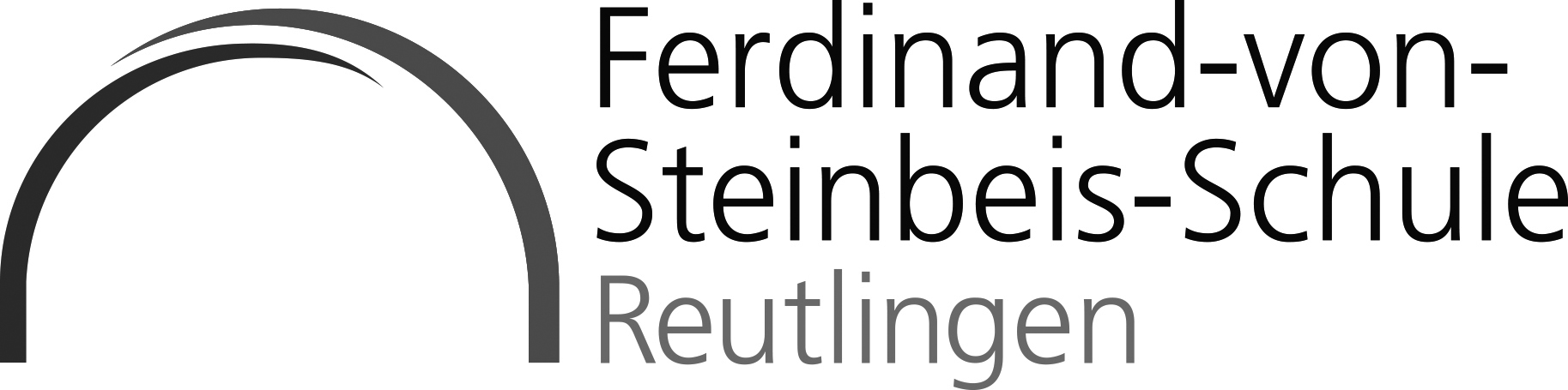 Mündliche Abiturprüfung Mündliche Abiturprüfung Mündliche Abiturprüfung Mündliche Abiturprüfung Präsentationsprüfung 5. PrüfungsfachPräsentationsprüfung 5. PrüfungsfachPräsentationsprüfung 5. PrüfungsfachPräsentationsprüfung 5. PrüfungsfachThemenvorschlägeThemenvorschlägeThemenvorschlägeThemenvorschlägeThemenvorschlägeThemenvorschlägeThemenvorschlägeThemenvorschlägeName Name PrüfungsfachVornameVornameFachlehrer/inKlasseKlasseUnterschriftUnterschriftUnterschriftTel / emailThema 1Thema 1Gliederungspunkte:Gliederungspunkte:Gliederungspunkte:Gliederungspunkte:Gliederungspunkte:Gliederungspunkte:Gliederungspunkte:Gliederungspunkte:-     -     -     -     -     -     -     -     -     -     -     -     -     -     -     -     -     -     -     -     -     -     -     -     -     -     -     -     -     -     -     -     Thema 2Thema 2Gliederungspunkte:Gliederungspunkte:Gliederungspunkte:Gliederungspunkte:Gliederungspunkte:Gliederungspunkte:Gliederungspunkte:Gliederungspunkte:-     -     -     -     -     -     -     -     -     -     -     -     -     -     -     -     -     -     -     -     -     -     -     -     -     -     -     -     -     -     -     -     Thema 3Thema 3Gliederungspunkte:Gliederungspunkte:Gliederungspunkte:Gliederungspunkte:Gliederungspunkte:Gliederungspunkte:Gliederungspunkte:Gliederungspunkte:-     -     -     -     -     -     -     -     -     -     -     -     -     -     -     -     -     -     -     -     -     -     -     -     -     -     -     -     -     -     -     -     Thema 4Thema 4Gliederungspunkte:Gliederungspunkte:Gliederungspunkte:Gliederungspunkte:Gliederungspunkte:Gliederungspunkte:Gliederungspunkte:Gliederungspunkte:-     -     -     -     -     -     -     -     -     -     -     -     -     -     -     -     -     -     -     -     -     -     -     -     -     -     -     -     -     -     -     -     Fachausschussvorsitzende/rFachausschussvorsitzende/rFachausschussvorsitzende/rFachausschussvorsitzende/rFachausschussvorsitzende/rausgewählt: Thema Nr.ausgewählt: Thema Nr.DatumNameNameTel / emailUnterschriftUnterschrift